Исх. б/н от 11.04.2019Управление Федеральной антимонопольной службы   по Омской области644010, г. Омск, пр. К. Маркса, дом 12АE-mail: to55@fas.gov.ruЖАЛОБАна действия аукционной комиссииреестровый номер открытого конкурса в электронной форме: 0152300015419000010ЗАКАЗЧИК:Наименование: Администрация Горьковского муниципального района Омской областиМесто нахождения: Российская Федерация, 646600, Омская обл, Горьковский р-н, Горьковское рп, ул. Красный путь, дом 2Почтовый адрес: Российская Федерация, 646600, Омская обл, Горьковский р-н, Горьковское рп, ул. Красный путь, дом 2Контактное лицо: Румянцева Олеся ГеоргиевнаТелефон: 8-38157-21370Факс: 8-38157-21475E-mail: gork@mr.omskportal.ruУЧАСТНИК ЗАКУПКИ:Наименование: Общество с ограниченной ответственностью «Проектная контора «Теплогаз»Место нахождения: 644100, Омская обл., г. Омск, пр-т Менделеева, дом 14, кор. 1, кв. 62Почтовый адрес: 644100, Омская обл., г. Омск, пр-т Менделеева, дом 14, кор. 1, кв. 62Телефон: +7 (916) 300-97-30Факс: отсутствуетE-mail: zlenkomax94@gmail.com ОПЕРАТОР ЭЛЕКТРОННОЙ ПЛОЩАДКИ:Наименование: «РТС – тендер» Электронный адрес: http://www.rts-tender.ruАдрес: 121151, г. Москва, набережная Тараса Шевченко, д.23-А Телефон: +7 (499) 653-55-00Факс: отсутствуетE-mail: info@rts-tender.ruФ.И.О. членов аукционной комиссии:ОБЩАЯ ИНФОРМАЦИЯ О ЗАКУПКЕ:Способ определения поставщика: Открытый конкурс в электронной формеНаименование объекта закупки: Разработка проектно-сметной документации по объекту «Строительство угольной блочной модульной котельной с инженерными сетями для бюджетных потребителей в с. Октябрьское, Горьковского муниципального района Омской области»Начальная (максимальная) цена контракта: 1 590 000, 00 Российский рубльОбществом с ограниченной ответственностью «Проектная контора Теплогаз» (далее – ООО «ПКТ») подана заявка на участие в открытом конкурсе в электронной форме на разработку проектно-сметной документации по объекту «Строительство угольной блочной модульной котельной с инженерными сетями для бюджетных потребителей в с. Октябрьское, Горьковского муниципального района Омской области» (реестровый номер аукциона в электронной форме: 0152300015419000010 на официальном сайте единой информационной системы в сфере закупок в информационно-телекоммуникационной сети «Интернет» - www.zakupki.gov.ru).03.04.2019 по результату рассмотрения первых частей заявок участников аукциона в электронной форме (далее – аукцион) опубликован протокол рассмотрения заявок на участие в аукционе, в соответствии с которым ООО «ПКТ» допущено к участию в аукционе и признано участником аукциона. Однако 05.04.2019 опубликован протокол рассмотрения единственной заявки на участие в открытом конкурсе в электронной форме, согласно которому заявка ООО «ПКТ» признана несоответствующей требованиям, установленным Документацией об аукционе, с указанием следующей причины несоответствия:Несоответствие документов и информации, предусмотренных пунктом 6 части 6 статьи 54.4 Федерального закона № 44-ФЗ от 05.04.2013 г., и пунктом 4.9.7 раздела 1 конкурсной документации о проведении открытого аукциона в электронной формеСчитаю признание заявки ООО «ПКТ» несоответствующей требованиям Документации об аукционе необоснованным и незаконным по следующим основаниям.В соответствии с частью 4 статьи 54.7 Федерального закона от 05.04.2013 № 44-ФЗ «О контрактной системе в сфере закупок товаров, работ, услуг для обеспечения государственных и муниципальных нужд» (далее – Закон о контрактной системе) Заявка на участие в открытом конкурсе в электронной форме признается не соответствующей требованиям, установленным конкурсной документацией:1) в случае непредставления документов и информации, предусмотренных пунктами 1 - 3, 7 части 6 статьи 54.4 настоящего Федерального закона, либо несоответствия указанных документов и информации требованиям, установленным конкурсной документацией;2) в случае наличия в документах и информации, предусмотренных частью 11 статьи 24.1, частями 4 и 6 статьи 54.4 настоящего Федерального закона, недостоверной информации на дату и время рассмотрения вторых частей заявок на участие в таком конкурсе;3) в случае несоответствия участника такого конкурса требованиям, установленным конкурсной документацией в соответствии с частью 1, частями 1.1 и 2.1 (при наличии таких требований) статьи 31 настоящего Федерального закона;4) в случаях, предусмотренных нормативными правовыми актами, принятыми в соответствии со статьей 14 настоящего Федерального закона;5) в случае непредставления документов, предусмотренных пунктом 5 части 6 статьи 54.4 настоящего Федерального закона, при осуществлении закупки товаров, работ, услуг, в отношении которых установлен запрет, предусмотренный статьей 14 настоящего Федерального закона.Однако конкурсная комиссия в нарушение требований п. 2 ч. 4 ст. 54.7 44-ФЗ отклоняет заявку клиента за несоответствие документов, предусмотренных п. 6 ч. 6 ст. 54.4. 44-ФЗСогласно пункту 6 части. 6 статьи 54.4. Закона о контрактной системе вторая часть заявки на участие в открытом конкурсе в электронной форме должна содержать требуемые заказчиком в конкурсной документации информацию и документы, а именно документы, подтверждающие квалификацию участника открытого конкурса в электронной форме. При этом отсутствие этих документов не является основанием для признания заявки на участие в открытом конкурсе в электронной форме, не соответствующей требованиям документации о таком конкурсе.Более того, в пункте 4.9.7 раздела 1 конкурсной документации о проведении открытого аукциона в электронной форме сказано, что вторая часть заявки на участие в конкурсе должна содержать требуемые в конкурсной документации информацию и документы, а именно Документы, подтверждающие квалификацию участника конкурса. При этом отсутствие этих документов не является основанием для признания заявки на участие в конкурсе не соответствующей требованиям  документации о таком конкурсе: копии заключенных и исполненных за период с 2015 года до даты окончания приема заявок на участие в конкурсе договоров/контрактов на выполнение работ по разработке проектно-сметной документации проектной документации на строительство и (или) реконструкцию и (или) капитальный ремонт зданий со стоимостью выполненных работ по каждому договору/контракту не менее 50 % от начальной (максимальной) цены контракта и копии положительных заключений государственной экспертизы проектной документации на такие договоры/контракты.Исполнение договоров/контрактов подтверждается документами, указанными в договорах/контрактах, свидетельствующими об исполнении таких договоров/контрактов.Участник закупки должен предоставить копии договоров/контрактов, копии положительных заключений экспертизы проектной документации на такие договоры/контракты, полностью воспроизводящие информацию подлинника документа (в соответствии с пунктом 23 статьи 3.1 ГОСТ Р 7.0.8-2013 копией документа признается экземпляр документа, полностью воспроизводящий информацию подлинника документа).Следовательно, признание заявки ООО «ПКТ» несоответствующей требованиям по основаниям, указанным в протоколе является незаконным.В соответствии с частью 15 статьи 99 Закона о контрактной системе прошу рассматривать данную жалобу дополнительно и как поступление информации о нарушении законодательства Российской Федерации и иных нормативных правовых актов о контрактной системе в сфере закупок, в связи с чем, прошу провести внеплановую проверку по факту указанных выше нарушений.На основании вышеизложенного прошу,Приостановить определение подрядчика до рассмотрения настоящей жалобы по существу.Провести внеплановую проверку.Признать незаконным признание заявки ООО «ПКТ» несоответствующей требованиям Документации об открытом конкурсе в электронной форме.Отменить протокол рассмотрения единственной заявки на участие в открытом конкурсе в электронной форме.Возобновить открытый конкурс в электронной форме с момента рассмотрения вторых частей заявок.Приложение:1.	Копия документа о назначении Директора ООО «ПКТ».2.	Копия протокола протокол рассмотрения единственной заявки на участие в открытом конкурсе в электронной форме №.Директор ООО «Проектная контора «Теплогаз»                                                          А.Б. Калистратов (подписана ЭЦП)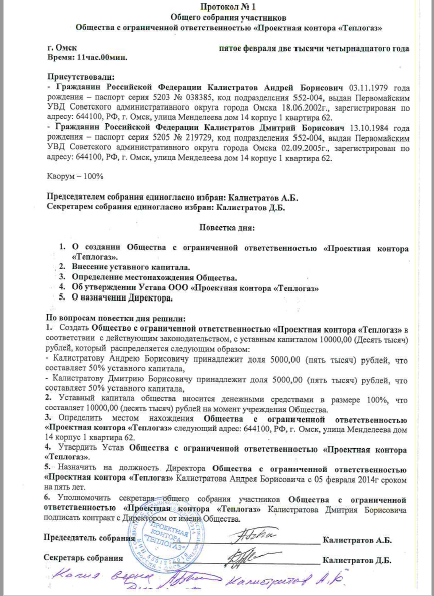 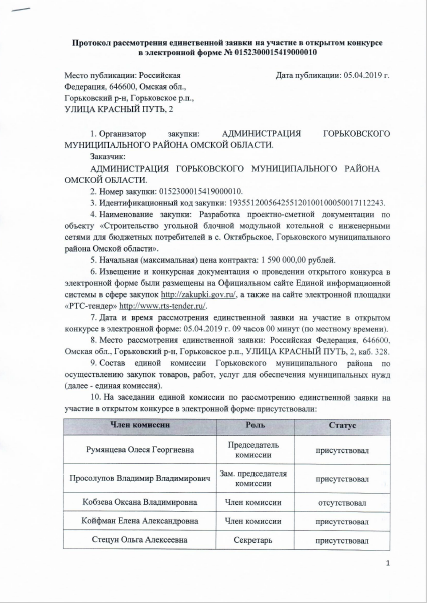 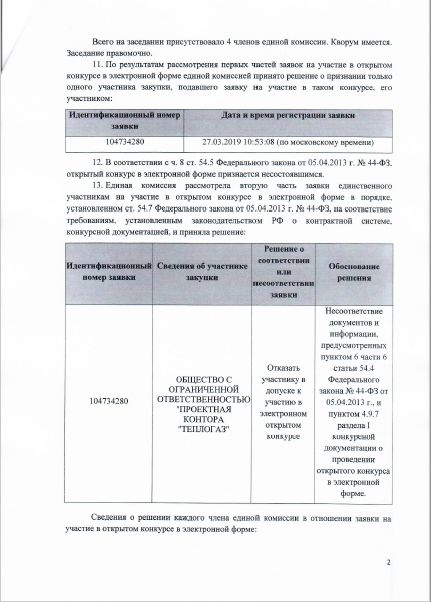 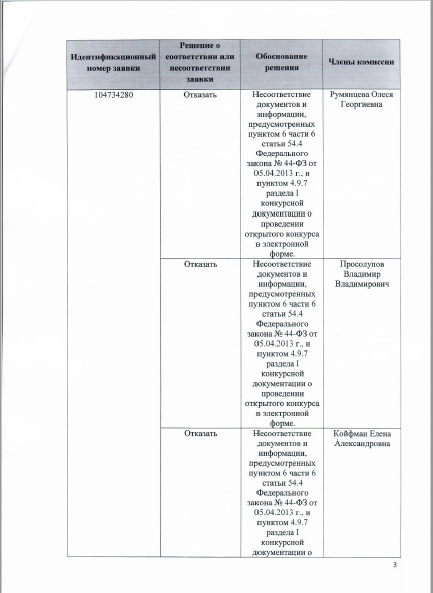 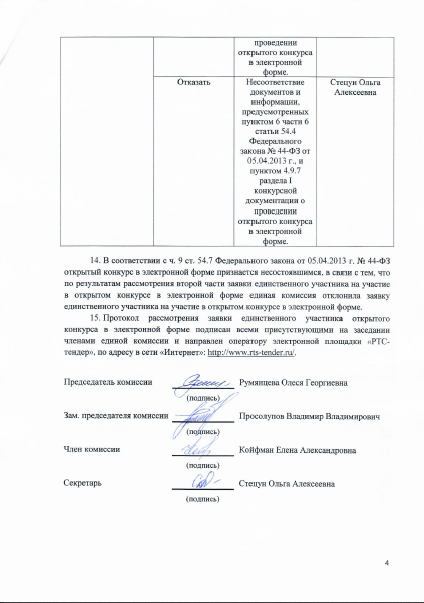 Председатель комиссииРумянцева Олеся ГеоргиевнаЗаместитель председателя комиссииПросолупов Владимир ВладимировичЧлен комиссииКобзева Оксана ВладимировнаЧлен комиссииКойфман Елена АлександровнаСекретарь комиссииСтецун Ольга Алексеевна